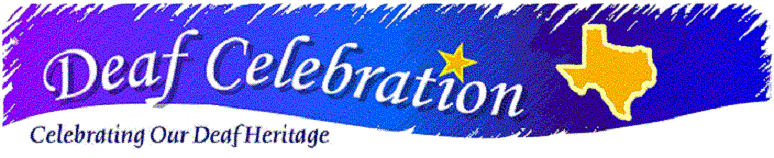 DEAF CELEBRATION 2016 - EXHIBITOR REGISTRATIONThank you for your interest in the Deaf Celebration Exhibition 2016 at Tarrant County College in Downtown Fort Worth, Texas. 
Please understand that this is an application and does guarantee space at Tarrant County College for September 24, 2016.DEAF CELEBRATION 2016 - EXHIBITOR REGISTRATIONThank you for your interest in the Deaf Celebration Exhibition 2016 at Tarrant County College in Downtown Fort Worth, Texas. 
Please understand that this is an application and does guarantee space at Tarrant County College for September 24, 2016.DEAF CELEBRATION 2016 - EXHIBITOR REGISTRATIONThank you for your interest in the Deaf Celebration Exhibition 2016 at Tarrant County College in Downtown Fort Worth, Texas. 
Please understand that this is an application and does guarantee space at Tarrant County College for September 24, 2016.DEAF CELEBRATION 2016 - EXHIBITOR REGISTRATIONThank you for your interest in the Deaf Celebration Exhibition 2016 at Tarrant County College in Downtown Fort Worth, Texas. 
Please understand that this is an application and does guarantee space at Tarrant County College for September 24, 2016.DEAF CELEBRATION 2016 - EXHIBITOR REGISTRATIONThank you for your interest in the Deaf Celebration Exhibition 2016 at Tarrant County College in Downtown Fort Worth, Texas. 
Please understand that this is an application and does guarantee space at Tarrant County College for September 24, 2016.COMPANY OR ORGANIZATION NAME_________________________ ____________________________________________________________________________
COMPANY OR ORGANIZATION NAME_________________________ ____________________________________________________________________________
COMPANY OR ORGANIZATION NAME_________________________ ____________________________________________________________________________
COMPANY OR ORGANIZATION NAME_________________________ ____________________________________________________________________________
COMPANY OR ORGANIZATION NAME_________________________ ____________________________________________________________________________
OWNER'S NAME: ____________________________________________________________________________
OWNER'S NAME: ____________________________________________________________________________
OWNER'S NAME: ____________________________________________________________________________
OWNER'S NAME: ____________________________________________________________________________
OWNER'S NAME: ____________________________________________________________________________
ADDRESS: _________________________________________________________________________________
ADDRESS: _________________________________________________________________________________
ADDRESS: _________________________________________________________________________________
ADDRESS: _________________________________________________________________________________
ADDRESS: _________________________________________________________________________________
CITY: ____________________________________
CITY: ____________________________________
STATE: __________
ZIP: ____________
ZIP: ____________
SMARTPHONE  PHONE: (      )____________________
SMARTPHONE  PHONE: (      )____________________
VIDEOPHONE: (      )____________________
VIDEOPHONE: (      )____________________
VIDEOPHONE: (      )____________________
EMAIL:_________________________________________________________ 
EMAIL:_________________________________________________________ 
CONTACT PERSON(S) IN CHARGE OF BOOTH: _____________________________________________________
CONTACT PERSON(S) IN CHARGE OF BOOTH: _____________________________________________________
CONTACT PERSON(S) IN CHARGE OF BOOTH: _____________________________________________________
CONTACT PERSON(S) IN CHARGE OF BOOTH: _____________________________________________________
CONTACT PERSON(S) IN CHARGE OF BOOTH: _____________________________________________________
NAME: _____________________________
NAME: _____________________________
PHONE: _____________________________
PHONE: _____________________________
PHONE: _____________________________
NAME: _____________________________
NAME: _____________________________
PHONE: _____________________________
PHONE: _____________________________
PHONE: _____________________________
DO YOU NEED ELECTRICITY OUTLET?   YES    NO  
$10.00 for using electricity – bring your own extension cord. (First come, first serve)DO YOU NEED INTERPRETER?   YES    NO  
LIST ALL PRODUCTS YOU ARE INTENDING TO SELL, DISPLAY OR PROMOTE: 

__________________________________________________________________________________________

__________________________________________________________________________________________ BOOTH FEE:  $100.00 (for profit booth)  OR   $50.00 (per nonprofit booth) 
Saturday 9:00 AM to 5:00 PM (no later than 8/31/16) We offer one 5- foot table and two chairs per booth. 
Notice: Free day admissions per booth for two people. This is NON-TRANSFERABLE.                  DO YOU NEED ELECTRICITY OUTLET?   YES    NO  
$10.00 for using electricity – bring your own extension cord. (First come, first serve)DO YOU NEED INTERPRETER?   YES    NO  
LIST ALL PRODUCTS YOU ARE INTENDING TO SELL, DISPLAY OR PROMOTE: 

__________________________________________________________________________________________

__________________________________________________________________________________________ BOOTH FEE:  $100.00 (for profit booth)  OR   $50.00 (per nonprofit booth) 
Saturday 9:00 AM to 5:00 PM (no later than 8/31/16) We offer one 5- foot table and two chairs per booth. 
Notice: Free day admissions per booth for two people. This is NON-TRANSFERABLE.                  DO YOU NEED ELECTRICITY OUTLET?   YES    NO  
$10.00 for using electricity – bring your own extension cord. (First come, first serve)DO YOU NEED INTERPRETER?   YES    NO  
LIST ALL PRODUCTS YOU ARE INTENDING TO SELL, DISPLAY OR PROMOTE: 

__________________________________________________________________________________________

__________________________________________________________________________________________ BOOTH FEE:  $100.00 (for profit booth)  OR   $50.00 (per nonprofit booth) 
Saturday 9:00 AM to 5:00 PM (no later than 8/31/16) We offer one 5- foot table and two chairs per booth. 
Notice: Free day admissions per booth for two people. This is NON-TRANSFERABLE.                  DO YOU NEED ELECTRICITY OUTLET?   YES    NO  
$10.00 for using electricity – bring your own extension cord. (First come, first serve)DO YOU NEED INTERPRETER?   YES    NO  
LIST ALL PRODUCTS YOU ARE INTENDING TO SELL, DISPLAY OR PROMOTE: 

__________________________________________________________________________________________

__________________________________________________________________________________________ BOOTH FEE:  $100.00 (for profit booth)  OR   $50.00 (per nonprofit booth) 
Saturday 9:00 AM to 5:00 PM (no later than 8/31/16) We offer one 5- foot table and two chairs per booth. 
Notice: Free day admissions per booth for two people. This is NON-TRANSFERABLE.                  DO YOU NEED ELECTRICITY OUTLET?   YES    NO  
$10.00 for using electricity – bring your own extension cord. (First come, first serve)DO YOU NEED INTERPRETER?   YES    NO  
LIST ALL PRODUCTS YOU ARE INTENDING TO SELL, DISPLAY OR PROMOTE: 

__________________________________________________________________________________________

__________________________________________________________________________________________ BOOTH FEE:  $100.00 (for profit booth)  OR   $50.00 (per nonprofit booth) 
Saturday 9:00 AM to 5:00 PM (no later than 8/31/16) We offer one 5- foot table and two chairs per booth. 
Notice: Free day admissions per booth for two people. This is NON-TRANSFERABLE.                  COMMENTS:______________________________________________________________________________

_________________________________________________________________________________________ 
Attach brochures, photos, detailed drawings or any information about your product and booth as it appears while in operation. This application is your window to a professional and complete presentation. 

- ALL PHOTOS BECOME THE PROPERTY OF THE DEAF CELEBRATION 2016
- ONLY FULLY COMPLETED APPLICATIONS WITH FULL PAYMENT WILL BE CONFIRMED. 
- ALL APPLICATIONS WITH MONEY MUST BE POSTMARKED NO LATER THAN 8/31/2016. 
- SET UP EXHIBITION BETWEEN 8:00 AM and 9:00 AM; SHUT DOWN BETWEEN 4:00 AND 4:30 PM . (Friday Night is possible)
- CONFIRMATION LETTER WILL BE SENT UPON RECEIPT OF CHECK OR MONEY ORDER.
- FOOD SALES ARE NOT PERMITTED. 
 
 Registration forms submitted after the due date will be based on availability. COMMENTS:______________________________________________________________________________

_________________________________________________________________________________________ 
Attach brochures, photos, detailed drawings or any information about your product and booth as it appears while in operation. This application is your window to a professional and complete presentation. 

- ALL PHOTOS BECOME THE PROPERTY OF THE DEAF CELEBRATION 2016
- ONLY FULLY COMPLETED APPLICATIONS WITH FULL PAYMENT WILL BE CONFIRMED. 
- ALL APPLICATIONS WITH MONEY MUST BE POSTMARKED NO LATER THAN 8/31/2016. 
- SET UP EXHIBITION BETWEEN 8:00 AM and 9:00 AM; SHUT DOWN BETWEEN 4:00 AND 4:30 PM . (Friday Night is possible)
- CONFIRMATION LETTER WILL BE SENT UPON RECEIPT OF CHECK OR MONEY ORDER.
- FOOD SALES ARE NOT PERMITTED. 
 
 Registration forms submitted after the due date will be based on availability. COMMENTS:______________________________________________________________________________

_________________________________________________________________________________________ 
Attach brochures, photos, detailed drawings or any information about your product and booth as it appears while in operation. This application is your window to a professional and complete presentation. 

- ALL PHOTOS BECOME THE PROPERTY OF THE DEAF CELEBRATION 2016
- ONLY FULLY COMPLETED APPLICATIONS WITH FULL PAYMENT WILL BE CONFIRMED. 
- ALL APPLICATIONS WITH MONEY MUST BE POSTMARKED NO LATER THAN 8/31/2016. 
- SET UP EXHIBITION BETWEEN 8:00 AM and 9:00 AM; SHUT DOWN BETWEEN 4:00 AND 4:30 PM . (Friday Night is possible)
- CONFIRMATION LETTER WILL BE SENT UPON RECEIPT OF CHECK OR MONEY ORDER.
- FOOD SALES ARE NOT PERMITTED. 
 
 Registration forms submitted after the due date will be based on availability. COMMENTS:______________________________________________________________________________

_________________________________________________________________________________________ 
Attach brochures, photos, detailed drawings or any information about your product and booth as it appears while in operation. This application is your window to a professional and complete presentation. 

- ALL PHOTOS BECOME THE PROPERTY OF THE DEAF CELEBRATION 2016
- ONLY FULLY COMPLETED APPLICATIONS WITH FULL PAYMENT WILL BE CONFIRMED. 
- ALL APPLICATIONS WITH MONEY MUST BE POSTMARKED NO LATER THAN 8/31/2016. 
- SET UP EXHIBITION BETWEEN 8:00 AM and 9:00 AM; SHUT DOWN BETWEEN 4:00 AND 4:30 PM . (Friday Night is possible)
- CONFIRMATION LETTER WILL BE SENT UPON RECEIPT OF CHECK OR MONEY ORDER.
- FOOD SALES ARE NOT PERMITTED. 
 
 Registration forms submitted after the due date will be based on availability. COMMENTS:______________________________________________________________________________

_________________________________________________________________________________________ 
Attach brochures, photos, detailed drawings or any information about your product and booth as it appears while in operation. This application is your window to a professional and complete presentation. 

- ALL PHOTOS BECOME THE PROPERTY OF THE DEAF CELEBRATION 2016
- ONLY FULLY COMPLETED APPLICATIONS WITH FULL PAYMENT WILL BE CONFIRMED. 
- ALL APPLICATIONS WITH MONEY MUST BE POSTMARKED NO LATER THAN 8/31/2016. 
- SET UP EXHIBITION BETWEEN 8:00 AM and 9:00 AM; SHUT DOWN BETWEEN 4:00 AND 4:30 PM . (Friday Night is possible)
- CONFIRMATION LETTER WILL BE SENT UPON RECEIPT OF CHECK OR MONEY ORDER.
- FOOD SALES ARE NOT PERMITTED. 
 
 Registration forms submitted after the due date will be based on availability. ____________________________________
Signature ____________________________________
Signature ________________________________________
Date ________________________________________
Date ________________________________________
Date RETURN APPLICATION AND MAKE CHECK OR MONEY ORDER PAYABLE TO:
DEAF CELEBRATION - Please send the application to us at booth@deafcelebration.org 
Debbie SisleyPO Box 698Lake Dallas, Texas 75065How much? _________($50 for nonprofit or $100 for profit)Electricity outlet? _________Total: _________How much? _________($50 for nonprofit or $100 for profit)Electricity outlet? _________Total: _________How much? _________($50 for nonprofit or $100 for profit)Electricity outlet? _________Total: _________